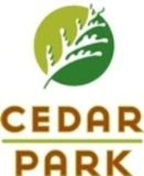 FOR IMMEDIATE RELEASEDate:  August 24, 2023Contact:  Fran Irwin, Director Community AffairsE-mail:  fran.irwin@cedarparktexas.govSmartphone:  512-608-3943Cedar Park City Council approves agreement for Compedia USA, Inc. national corporate headquartersCompedia USA, Inc. (Compedia) and the City of Cedar Park have reached an agreement that allows Compedia to establish a national corporate headquarters facility in the community. This will create 228 primary full-time jobs with an average salary of $100,000, and provide other substantial economic benefits within the City of Cedar Park. City Council approved the agreement at its August 24, 2023 Regular Scheduled Meeting. This company relocation to Cedar Park marks a major milestone and is a direct result of its international recruitment efforts. “We are thrilled to be here,” said Asi Meskin, Compedia Business Development Specialist. It will generate job opportunities and boost local economic activities, reinforcing Cedar Park’s reputation as a thriving city for business and job growth. “International business recruitment is a vital part of our strategic plan for fostering economic prosperity and growth,” said Ben White, Cedar Park Economic Development Director. “We are optimistic about this partnership and look forward to working closely with the talented team at Compedia USA, Inc.”

Compedia, is an accomplished player in the IT sector.  Specializing in turning educational content into immersive digital experiences, Compedia is celebrated for its entrepreneurial ingenuity and its commitment to advancing technological applications.  By engaging Compedia USA, Inc’s expertise in technology-driven learning solutions, Cedar Park Economic Development Corporation aims to create a business-friendly environment for other tech companies considering Cedar Park for potential expansion or relocation.  ###